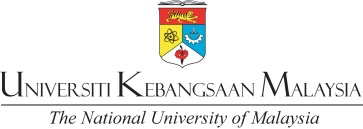 SENARAI SEMAK URUSAN PENYERAHAN TESIS YANG TELAH DIBUAT PEMBETULANCHECK LIST OF AMENDED THESIS SUBMISSIONPENYERAHAN TESIS/DISERTASI YANG TELAH DIBUAT PEMBETULANSUBMISSION OF AMENDED THESIS/DISSERTATIONPERAKUAN TESIS SARJANA / DOKTOR FALSAFAH(DECLARATION OF MASTER / DOCTOR OF PHILOSOPHY THESIS)**Kuatkuasa:15 Julai 2021Bil.NoPerkara/ItemsSenarai Semak (√} Check List1.Mematuhi Panduan Menulis Tesis Gaya UKM (Sila layari http://www.ukm.my/pusatsiswazah) Comply with the UKM Style Guide. (Please visit http://www.ukm.my/pusatsiswazah)2.Borang PERAKUAN TESIS SARJANA / DOKTOR FALSAFAH dijilid bersama tesis akhirThe CERTIFICATION OF MASTERS / DOCTORAL THESIS form is binded with the final thesis3.Menyerahkan 2 naskah salinan tesis (salinan keras) kepada Fakulti/InstitutSubmit 2 hard copies of thesis to Faculty/Institute4.Menyerahkan salinan lembut tesis dalam format pdf kepada Fakulti/InstitutSubmit the soft copy of thesis in pdf format to the Faculty/Institute5.Menyerahkan salinan tesis kepada semua penyeliaSubmit the copy of thesis to supervisor6.Menyerahkan salinan syarat penerbitanSubmit the proof of publication requirementsA. MAKLUMAT PELAJAR/STUDENT DETAILSA. MAKLUMAT PELAJAR/STUDENT DETAILSA. MAKLUMAT PELAJAR/STUDENT DETAILSNamaNameNo. PendaftaranRegistration No.JabatanDepartmentFakulti/InstitutFaculty/InstituteProgram PengajianProgram of Study  Sarjana / Doktor Falsafah │ Masters / Doctor of Philosophy   Sarjana / Doktor Falsafah │ Masters / Doctor of Philosophy Alamat:AddressMel-e/Email:Mel-e/Email:No. Telefon/Tel.No:B. MAKLUMAT TESIS/THESIS DETAILSB. MAKLUMAT TESIS/THESIS DETAILSB. MAKLUMAT TESIS/THESIS DETAILSTajuk Tesis/Thesis Title:Tajuk Tesis/Thesis Title:Tajuk Tesis/Thesis Title:Tandatangan:SignatureTandatangan:SignatureTarikh/Date:C. PERAKUAN PENYELIA DAN PEMERIKSA DALAM **     DECLARATION OF SUPERVISORS AND INTERNAL EXAMINER **C. PERAKUAN PENYELIA DAN PEMERIKSA DALAM **     DECLARATION OF SUPERVISORS AND INTERNAL EXAMINER **C. PERAKUAN PENYELIA DAN PEMERIKSA DALAM **     DECLARATION OF SUPERVISORS AND INTERNAL EXAMINER **Nama/Name:(Penyelia Utama/Pengerusi Jawatankuasa Penyeliaan)(Main Supervisor/ Chair of the Supervisory Committee)Nama/Name:(Penyelia Utama/Pengerusi Jawatankuasa Penyeliaan)(Main Supervisor/ Chair of the Supervisory Committee)Tandatangan:SignatureNama/Name:(Penyelia Bersama/Ahli Jawatankuasa Penyeliaan)(Co-supervisor/ Member of the Supervisory Committee)Nama/Name:(Penyelia Bersama/Ahli Jawatankuasa Penyeliaan)(Co-supervisor/ Member of the Supervisory Committee)Tandatangan:SignatureNama/Name:(Ahli Jawatankuasa Penyeliaan/Member of the Supervisory Committee)Nama/Name:(Ahli Jawatankuasa Penyeliaan/Member of the Supervisory Committee)Tandatangan:SignatureNama/Name:(Pemeriksa Dalam/Internal Examiner)Nama/Name:(Pemeriksa Dalam/Internal Examiner)Tandatangan:Signature**Potong yang tidak berkenaan/Delete where not applicable**Potong yang tidak berkenaan/Delete where not applicable**Potong yang tidak berkenaan/Delete where not applicableD. DISAHKAN BAHAWA FORMAT TESIS MENGIKUT GAYA UKM DAN CALON DIBENARKAN MENJILID TESIS/ PENGHANTARAN AKHIRDECLARATION OF THESIS FORMAT IS ACCORDING TO THE UKM STYLE, AND THE CANDIDATE IS APPROVED FOR THESIS BINDING/FINAL SUBMISSIOND. DISAHKAN BAHAWA FORMAT TESIS MENGIKUT GAYA UKM DAN CALON DIBENARKAN MENJILID TESIS/ PENGHANTARAN AKHIRDECLARATION OF THESIS FORMAT IS ACCORDING TO THE UKM STYLE, AND THE CANDIDATE IS APPROVED FOR THESIS BINDING/FINAL SUBMISSIOND. DISAHKAN BAHAWA FORMAT TESIS MENGIKUT GAYA UKM DAN CALON DIBENARKAN MENJILID TESIS/ PENGHANTARAN AKHIRDECLARATION OF THESIS FORMAT IS ACCORDING TO THE UKM STYLE, AND THE CANDIDATE IS APPROVED FOR THESIS BINDING/FINAL SUBMISSIONTandatangan:Signature(Penyelia Utama/Pengerusi Jawatankuasa Penyeliaan)(Main Supervisor/ Chair of the Supervisory Committee)Tandatangan:Signature(Penyelia Utama/Pengerusi Jawatankuasa Penyeliaan)(Main Supervisor/ Chair of the Supervisory Committee)Tarikh:DateE. PERAKUAN KETUA JABATAN/KETUA PROGRAM/PENGERUSI PUSAT PENGAJIAN     RECOMMENDATORY FROM HEAD OF DEPARTMENT/HEAD OF PROGRAM/SCHOOL CHAIRE. PERAKUAN KETUA JABATAN/KETUA PROGRAM/PENGERUSI PUSAT PENGAJIAN     RECOMMENDATORY FROM HEAD OF DEPARTMENT/HEAD OF PROGRAM/SCHOOL CHAIRE. PERAKUAN KETUA JABATAN/KETUA PROGRAM/PENGERUSI PUSAT PENGAJIAN     RECOMMENDATORY FROM HEAD OF DEPARTMENT/HEAD OF PROGRAM/SCHOOL CHAIRTandatangan:SignatureTandatangan:SignatureTarikh:DateCop Rasmi:Official StampCop Rasmi:Official StampF. KELULUSAN DEKAN/PENGARAH/ APPROVAL FROM DEAN/DIRECTORF. KELULUSAN DEKAN/PENGARAH/ APPROVAL FROM DEAN/DIRECTORF. KELULUSAN DEKAN/PENGARAH/ APPROVAL FROM DEAN/DIRECTORTandatangan:SignatureTandatangan:SignatureTarikh:DateCop Rasmi:Official StampCop Rasmi:Official StampA. MAKLUMAT PELAJAR/STUDENT DETAILSA. MAKLUMAT PELAJAR/STUDENT DETAILSA. MAKLUMAT PELAJAR/STUDENT DETAILSNamaNameNo. PendaftaranRegistration No.Fakulti/InstitutFaculty/InstituteProgram PengajianProgram of Study             Sarjana / Doktor Falsafah │ Masters / Doctor of Philosophy              Sarjana / Doktor Falsafah │ Masters / Doctor of Philosophy Tajuk TesisThesis Title Mel-e/Email:Mel-e/Email:No. Telefon/Tel.No:B. PERAKUAN / DECLARATIONB. PERAKUAN / DECLARATIONB. PERAKUAN / DECLARATIONMerujuk kepada Dasar Harta Intelek UKM 2018, tesis adalah hak milik UKM seperti keterangan dibawah: 4.2.1 Harta lntelek yang direka cipta oleh pelajar termasuk tesis dan semua hasil penyelidikan ditulis oleh Pelajar UKM dalam tempoh pengajiannya di UKM direka cipta, dibangunkan atau dihasilkan menggunakan kemudahan, bahan, dana, atau sumber lain adalah hak milik UKM melainkan dinyatakan sebaliknya dalam Dasar ini atau dipersetujui sebaliknya oleh UKM dan Pelajar/Penaja.Referring to the UKM Intellectual Property Policy 2018, the thesis is the property of UKM as described below:4.2.1 Intellectual property created by the student, including the thesis and all research output produced by the UKM Student during their studies at UKM, including designed, developed or produced output using facilities, materials, funds, or other resources are the property of UKM unless otherwise stated in this Policy or otherwise agreed by UKM and the Student/Sponsor.Merujuk kepada Dasar Harta Intelek UKM 2018, tesis adalah hak milik UKM seperti keterangan dibawah: 4.2.1 Harta lntelek yang direka cipta oleh pelajar termasuk tesis dan semua hasil penyelidikan ditulis oleh Pelajar UKM dalam tempoh pengajiannya di UKM direka cipta, dibangunkan atau dihasilkan menggunakan kemudahan, bahan, dana, atau sumber lain adalah hak milik UKM melainkan dinyatakan sebaliknya dalam Dasar ini atau dipersetujui sebaliknya oleh UKM dan Pelajar/Penaja.Referring to the UKM Intellectual Property Policy 2018, the thesis is the property of UKM as described below:4.2.1 Intellectual property created by the student, including the thesis and all research output produced by the UKM Student during their studies at UKM, including designed, developed or produced output using facilities, materials, funds, or other resources are the property of UKM unless otherwise stated in this Policy or otherwise agreed by UKM and the Student/Sponsor.Merujuk kepada Dasar Harta Intelek UKM 2018, tesis adalah hak milik UKM seperti keterangan dibawah: 4.2.1 Harta lntelek yang direka cipta oleh pelajar termasuk tesis dan semua hasil penyelidikan ditulis oleh Pelajar UKM dalam tempoh pengajiannya di UKM direka cipta, dibangunkan atau dihasilkan menggunakan kemudahan, bahan, dana, atau sumber lain adalah hak milik UKM melainkan dinyatakan sebaliknya dalam Dasar ini atau dipersetujui sebaliknya oleh UKM dan Pelajar/Penaja.Referring to the UKM Intellectual Property Policy 2018, the thesis is the property of UKM as described below:4.2.1 Intellectual property created by the student, including the thesis and all research output produced by the UKM Student during their studies at UKM, including designed, developed or produced output using facilities, materials, funds, or other resources are the property of UKM unless otherwise stated in this Policy or otherwise agreed by UKM and the Student/Sponsor.Bagi kategori Akses Terbuka/Tidak Terhad, saya membenarkan tesis (Sarjana/Doktor Falsafah) ini di simpan di Perpustakaan Universiti Kebangsaan Malaysia (UKM)* dengan syarat-syarat kegunaan seperti berikut:For the Open Access/Non-Restricted category, I permit this (Master's/Doctoral) Thesis to be kept in the Universiti Kebangsaan Malaysia (UKM) Library with the following conditions:Perpustakaan UKM mempunyai hak untuk membuat salinan untuk tujuan pengajian, pembelajaran, penyelidikan sahaja. UKM Library has the right to reproduce the thesis only for study, learning and research purposes.Perpustakaan Universiti Kebangsaan Malaysia dibenarkan membuat satu (1) salinan tesis        ini untuk tujuan pertukaran antara institusi pengajian tinggi dan mana-mana badan/ agensi kerajaan, tertakluk kepada terma dan syarat.UKM Library is allowed to make one (1) copy of this thesis for exchange purposes among higher education institutions and any government body/agency, subject to the terms and conditions.Bagi kategori Akses Terbuka/Tidak Terhad, saya membenarkan tesis (Sarjana/Doktor Falsafah) ini di simpan di Perpustakaan Universiti Kebangsaan Malaysia (UKM)* dengan syarat-syarat kegunaan seperti berikut:For the Open Access/Non-Restricted category, I permit this (Master's/Doctoral) Thesis to be kept in the Universiti Kebangsaan Malaysia (UKM) Library with the following conditions:Perpustakaan UKM mempunyai hak untuk membuat salinan untuk tujuan pengajian, pembelajaran, penyelidikan sahaja. UKM Library has the right to reproduce the thesis only for study, learning and research purposes.Perpustakaan Universiti Kebangsaan Malaysia dibenarkan membuat satu (1) salinan tesis        ini untuk tujuan pertukaran antara institusi pengajian tinggi dan mana-mana badan/ agensi kerajaan, tertakluk kepada terma dan syarat.UKM Library is allowed to make one (1) copy of this thesis for exchange purposes among higher education institutions and any government body/agency, subject to the terms and conditions.Bagi kategori Akses Terbuka/Tidak Terhad, saya membenarkan tesis (Sarjana/Doktor Falsafah) ini di simpan di Perpustakaan Universiti Kebangsaan Malaysia (UKM)* dengan syarat-syarat kegunaan seperti berikut:For the Open Access/Non-Restricted category, I permit this (Master's/Doctoral) Thesis to be kept in the Universiti Kebangsaan Malaysia (UKM) Library with the following conditions:Perpustakaan UKM mempunyai hak untuk membuat salinan untuk tujuan pengajian, pembelajaran, penyelidikan sahaja. UKM Library has the right to reproduce the thesis only for study, learning and research purposes.Perpustakaan Universiti Kebangsaan Malaysia dibenarkan membuat satu (1) salinan tesis        ini untuk tujuan pertukaran antara institusi pengajian tinggi dan mana-mana badan/ agensi kerajaan, tertakluk kepada terma dan syarat.UKM Library is allowed to make one (1) copy of this thesis for exchange purposes among higher education institutions and any government body/agency, subject to the terms and conditions.Saya mengakui maklumat & tesis yang diberikan adalah benar & terkini. I acknowledge the information & the thesis provided are correct & current.Tandatangan Pelajar:Student’s SignatureTarikh / Date: Saya mengakui maklumat & tesis yang diberikan adalah benar & terkini. I acknowledge the information & the thesis provided are correct & current.Tandatangan Pelajar:Student’s SignatureTarikh / Date: Saya memperakukan maklumat & tesis yang diberikan adalah benar & terkini. I verify that the information & the thesis provided are correct & current. Tandatangan Penyelia / Supervisor’s Signature: Nama / Name: Cop Rasmi / Official Stamp: Tarikh / Date:C. PENGESAHAN FAKULTI/INSTITUT | VERIFICATION OF FACULTY/INSTITUTEC. PENGESAHAN FAKULTI/INSTITUT | VERIFICATION OF FACULTY/INSTITUTEC. PENGESAHAN FAKULTI/INSTITUT | VERIFICATION OF FACULTY/INSTITUTETandatangan/Signature: Nama/Name: Tarikh/Date: Cop Rasmi/Official Stamp: Tandatangan/Signature: Nama/Name: Tarikh/Date: Cop Rasmi/Official Stamp: Tandatangan/Signature: Nama/Name: Tarikh/Date: Cop Rasmi/Official Stamp: 